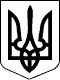 БЕРЕГІВСЬКА РАЙОННА ДЕРЖАВНА АДМІНІСТРАЦІЯЗАКАРПАТСЬКОЇ ОБЛАСТІР О З П О Р Я Д Ж Е Н Н Я__25.03.2021_                             Берегове                                      №__73__Про схвалення Районної програми забезпечення виконання в 2021 році судових рішень, пов’язаних з трудовими правовідносинами	Відповідно до статей 6 і 39 Закону України „Про місцеві державні адміністрації”, статті 91 Бюджетного кодексу України:	1.Схвалити Районну  програму забезпечення виконання в 2021 році судових рішень, пов’язаних з трудовими правовідносинами  (далі – Програма), що додається, та подати її для розгляду на сесії районної ради.	2. Фінансовому управлінню райдержадміністрації забезпечити виділення у 2021 році коштів районного бюджету для фінансування Програми в межах бюджетних призначень.	3. Контроль за виконання цього розпорядження залишаю за собою.Голова державної адміністрації				                   Ігор ВАНТЮХ                                                     				СХВАЛЕНО                                                                                     	Розпорядження голови                                                                                      державної адміністрації                                                                                                                                   	 _25.03.2021_ № _73_Районна програма забезпечення виконання в 2021 році судових рішень,пов’язаних з трудовими правовідносинами Загальні положення           Програма забезпечення виконання в 2021 році судових рішень, пов’язаних з трудовими правовідносинами (далі - Програма) розроблена відповідно до  Конституції України, Закону України „Про місцеві державні адміністрації”, Кодексу законів про працю України, Бюджетного кодексу України.           Берегівська районна державна адміністрація, до якої приєдналась Виноградівська районна державна адміністрація в результаті реорганізації в процесі децентралізації, здійснює, відповідно до Закону України „Про місцеві державні адміністрації”, повноваження  місцевого органу державної виконавчої влади на території Берегівського району та ліквідованого Виноградівського району.           Згідно із статтею 43 Конституції України право на своєчасне одержання винагороди за працю гарантується законом. Строки виплати заробітної плати працівників, в тому числі при звільненні, встановлені Кодексом законів про працю України.            Відповідно до статті 116 КЗпП України виплата усіх сум, що належать працівникові, здійснюється в день звільнення.           Статтею 117 КЗпП України встановлена відповідальність підприємств, установ, організацій за затримку розрахунків  при звільненні. У разі невиплати належних працівникові сум у день звільнення, підприємство, установа, організація повинні виплатити працівникові його середній заробіток за весь час затримки по день фактичної виплати.                                       Паспорт Програми наведений у додатку до Програми.II. Мета та завдання Програми  Метою Програми є забезпечення гарантованого законом права громадян на оплату праці.  Завданням Програми є виконання судових рішень, прийнятих Виноградівським районним судом у 2019 - 2020 роках, що набрали законної сили, з питання здійснення виплат, передбачених Кодексом законів про працю України, звільненим з роботи працівникам методичного кабінету та централізованої бухгалтерії при управлінні освіти, молоді та спорту Виноградівської районної державної адміністрації у зв’язку з його  ліквідацією.2III. Фінансування Програми   Фінансування Програми здійснюватиметься за рахунок коштів районного бюджету Берегівського району, з урахуванням того, що видатки з оплати праці працівників методичного кабінету та централізованої бухгалтерії при управлінні освіти, молоді та спорту Виноградівської районної державної адміністрації, згідно із Бюджетним кодексом України, здійснювались у 2019 році із районного бюджету Виноградівського району.   Розрахунок загальної суми виплат за судовими рішеннями  складає 877 744 гривні і наведений у таблиці:   Виконавцем Програми є Берегівська районна державна адміністрація.   Головним розпорядником коштів є Берегівська районна державна адміністрація.  IV . Очікувані результати          Виконання Програми дасть змогу виконати рішення Виноградівського районного суду  у цивільних справах за позовами звільнених працівників методичного кабінету та централізованої бухгалтерії при управлінні освіти, молоді та спорту Виноградівської районної державної адміністрації, які набрали законної сили.V. Контроль за ходом виконання Програми   Безпосередній контроль за ходом виконання Програми здійснює Берегівська районна рада.    Берегівська районна державна адміністрація інформує Берегівську районну раду про виконання Програми до 31 грудня 2021 року.                                                                                                     		Додаток 										до ПрограмиПАСПОРТРайонної програми забезпечення виконання в 2021 роцісудових рішень, що пов’язані з трудовими правовідносинамиЗаробітна плата та інші виплати, передбачені КЗпПСудові витратиМоральна шкодаАдвокатські послугиВсього837832 грн.14212 грн.20000 грн.5700 грн.877744 грн.1.Ініціатор розроблення ПрограмиБерегівська районна державна адміністрація2.Нормативні документи, на підставі яких розроблена ПрограмаКонституція України, Закон України „Про місцеві державні адміністрації”,  Кодекс законів про працю України, Бюджетний кодекс України3.Розробник ПрограмиБерегівська районна державна адміністрація4.Головний розпорядник коштівБерегівська районна державна адміністрація5.Виконавець ПрограмиБерегівська районна державна адміністрація6.Термін реалізації Програми2021 рік7.Бюджет, який бере участь у виконанні ПрограмиРайонний бюджет8.Обсяг фінансування (гривень)8777449.Кошти районного бюджету (гривень)877744